PM och tidsprogram för GD/GIF-olympiadens final lördagen den 19 september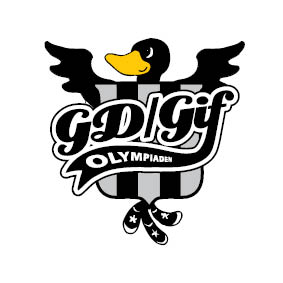 PLATSIngenting är som vanligt i år, så vi beslutade att ha GD GIF finalen inne i vår friidrottshall Omega finaldagen den 19 september, allt för att skapa en så underhållande finaldag som möjligt. Vi kommer kunna erbjuda en förälder per deltagare att vara med när den aktive tävlar. UPPROP OCH AVPRICKNINGVarje tävlingsklass har upprop och avprickning 15 minuter innan respektive grenstart. Uppropet sker på långsidan av friidrottshallen Omega. Det kommer vara en uppmärkt och synlig plats. Uppvärmning kan ske på Gunder Hägg, se bara till att vara i tid utanför Omega inför avprickningen. STARTLISTORÄr publicerade på Gefle IF:s hemsida www.gefleiffriidrott.com samt publicerade i Gefle Dagblad. OBS! Finalerna är åldersbaserade och ej årskursbaserade.GRENREGLER60 m: 16 löpare till finalen. Tid 1-8 från stora GD/GIF i A-final, tid 9-16 i B-final. Tiderna i finalerna avgör slutplacering. Man kan alltså vinna totalt även om man springer i B-finalen. Startblock får användas men är inte obligatoriska. Om löpare i A-finalen inte kommer till start kan löpare flyttas upp från B-finalen.600 m: Alla årskurser springer 600 m i finalen. 12 löpare i finalen, de främsta tiderna från helgens terränglopp. 1 heat och direkt final.Längd: 10 hoppare i finalen. Tre hopp för samtliga deltagare.Kula: 10 deltagare i finalen. Tre stötar för samtliga deltagare. Samma redskap som under helgens tävlande.NUMMERLAPPARDu använder samma nummerlapp som under helgens tävling.PRISUTDELNINGARDessa äger rum direkt efter avslutad gren. Medalj till de tre främsta. Diplom till 4:e, 5:e, 6:e platsGD/GIF-REKORDRekorden i samtliga grenar, 60 m, 600 m, kula, längd godkänns endast i finalerna. OBS! Rekord satta av överåriga gäller ej. Rekord belönas med rekordtröjor. SERVERINGKioskservering kommer att finnas på Gaveln bakom Gavlehovshallen. UPPLYSNINGARLämnas av Gefle IF:s kansli på telefon 026-54 55 50 eller www.gefleiffriidrott.com